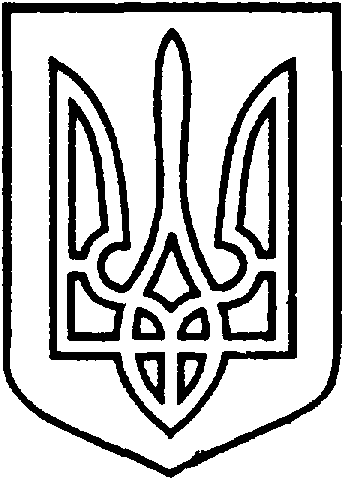 СЄВЄРОДОНЕЦЬКА МІСЬКАВІЙСЬКОВО-ЦИВІЛЬНА  АДМІНІСТРАЦІЯ  СЄВЄРОДОНЕЦЬКОГО РАЙОНУ  ЛУГАНСЬКОЇ  ОБЛАСТІ                                       РОЗПОРЯДЖЕННЯ      керівника Сєвєродонецької міської військово-цивільної адміністрації «     » лютого   2022  року                                                    №  _______Про демонтаж тимчасової споруди  (металевого гаражу), розміщеної в районі буд. 117 вул. Гагаріна, м.Сєвєродонецька  з порушенням Порядку розміщення тимчасових споруд для провадження  підприємницької  діяльності, затвердженого наказом  Міністерства   регіонального розвитку, будівництва та житлово-комунального господарства України від 21.10.2011  № 244, Порядку надання інвалідам місць під установку металевих гаражів для зберігання автомобілів у м. Сєвєродонецьку, який затверджено рішенням виконавчого комітету Сєвєродонецької міської ради від 25.09.2018 № 627          Керуючись  Законом України «Про військово-цивільні адміністрації»,  «Про місцеве самоврядування в України»,  «Про благоустрій населених пунктів»,  Наказом Міністерства  регіонального розвитку, будівництва та житлово-комунального господарства  України від 21.10.2011 № 244,  Порядком демонтажу тимчасових споруд, малих архітектурних форм та засобів пересувної мережі у Сєвєродонецькій міській територіальній громаді, затвердженого розпорядженням керівника Сєвєродонецької міської ВЦА від 02.07.2021 № 1083, беручи до уваги рішення комісії з питань демонтажу тимчасових споруд, малих архітектурних форм та засобів пересувної мережі у Сєвєродонецькій міській територіальній громаді від 15.02.2022,  з метою здійснення повноважень з питань благоустрою,зобов’язую:1. Демонтувати тимчасову споруду (металевий  гараж)  в районі буд. 117 вул. Гагаріна, м. Сєвєродонецька, розміщену  з порушенням Порядку розміщення тимчасових споруд для провадження  підприємницької  діяльності, затвердженого наказом  Міністерства   регіонального розвитку, будівництва та житлово-комунального господарства України від 21.10.2011  № 244, Порядку надання інвалідам місць під установку металевих гаражів для зберігання автомобілів у м. Сєвєродонецьку, який затверджено рішенням виконавчого комітету Сєвєродонецької міської ради від 25.09.2018 № 6272.  КП «Житлосервіс «Світанок» провести заходи  з демонтажу тимчасової споруди  (металевого гаражу)  згідно Порядку демонтажу тимчасових споруд, малих архітектурних форм та засобів пересувної мережі у Сєвєродонецькій міській територіальній громаді, затвердженого розпорядженням керівника Сєвєродонецької міської ВЦА від 02.07.2021 № 1083.     3. Розпорядження підлягає оприлюдненню.    4. Контроль за виконанням даного розпорядження покласти на  заступника керівника Сєвєродонецької міської військово-цивільної адміністрації  Олега КУЗЬМІНОВА. Керівник Сєвєродонецької міської військово-цивільної адміністрації                               Олександр СТРЮК 